１　　題材名　　「主体的な進路の選択と将来設計」２　　題材の目標社会の中で自分の役割を果たしながら、自分らしい生き方を実現していくことの意義を理解するとともに、現在の学習と将来の社会・職業生活とのつながりを考え、自分らしい生き方の実現を図るために必要な知識及び技能を身に付ける。自分らしい生き方の実現に向け、主体的に学習に取り組み、働くことや社会に貢献することについて適切な情報を得ながら考え、将来像を描き、社会の一員として自分の役割を自覚した上で、現在の生活の中での目標を設定することで意思決定し実践できるようになる。（３）将来の生き方を見通したり、現在の生活や学習を振り返ったりしようとする。３　　使用する教材（１） 動画コンテンツ　：　「おしえてよのなか先生（水永さん）」（9分３０秒）（２） ワークシート　　：　学級活動【おしえてよのなか先生（水永さん）】ワークシート４　 本時の目標１時間目よのなか先生の動画コンテンツ視聴をもとに、働くことや社会に貢献することについて考え、自己の将来像を描くことができる。（２） 2時間目　　現在の学習と将来の社会・職業生活とのつながりを考え、一人一人が目標を設定し、意思決定できる。５　学習指導過程（１）１時間目（２）２時間目✏　他の活用例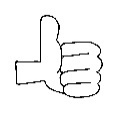 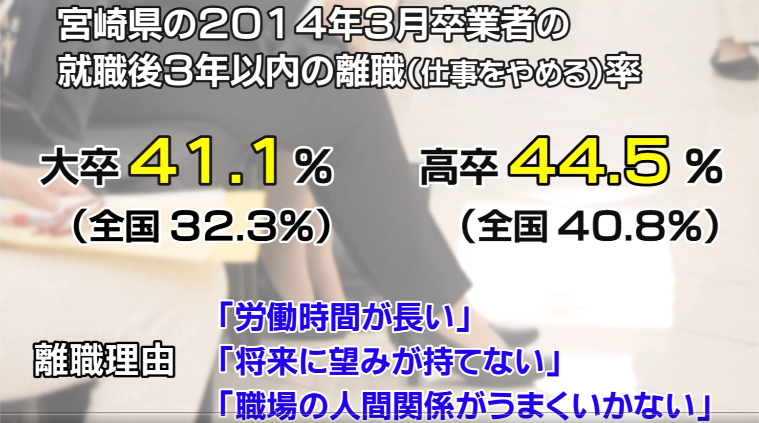 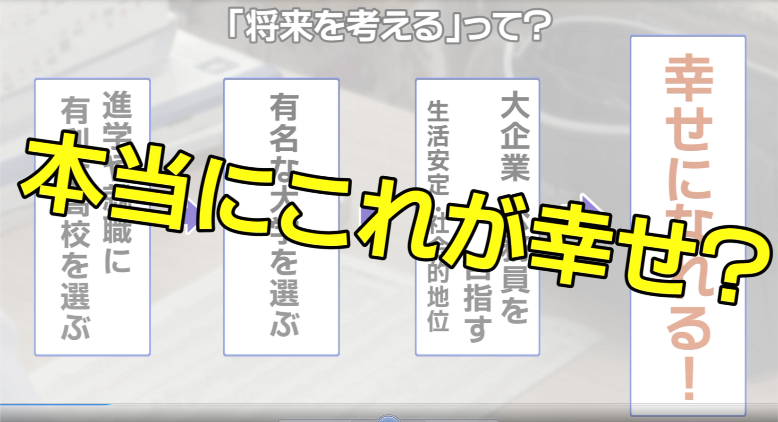 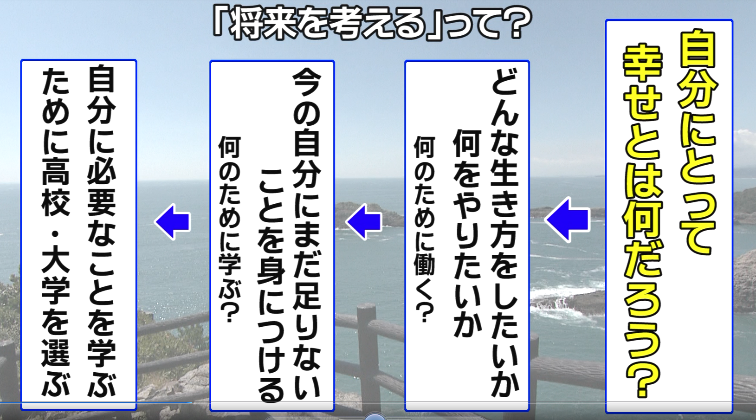 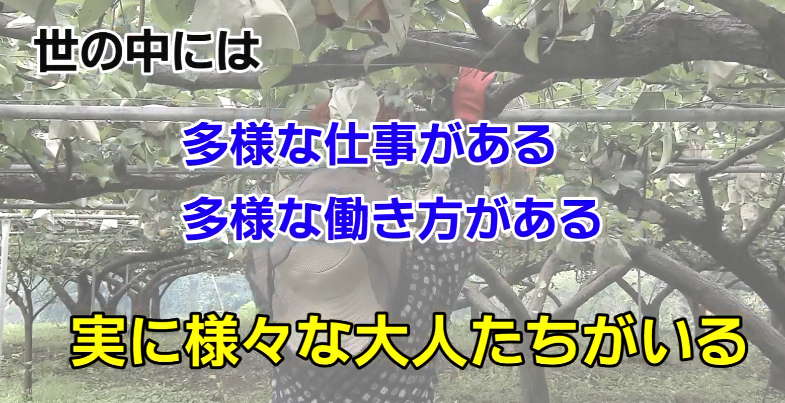 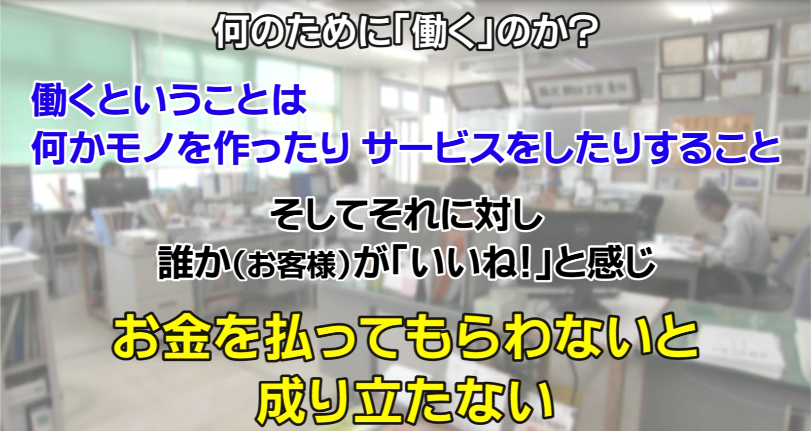 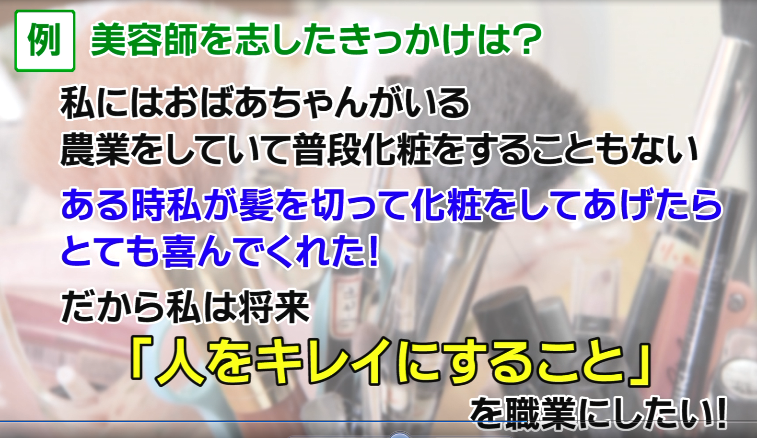 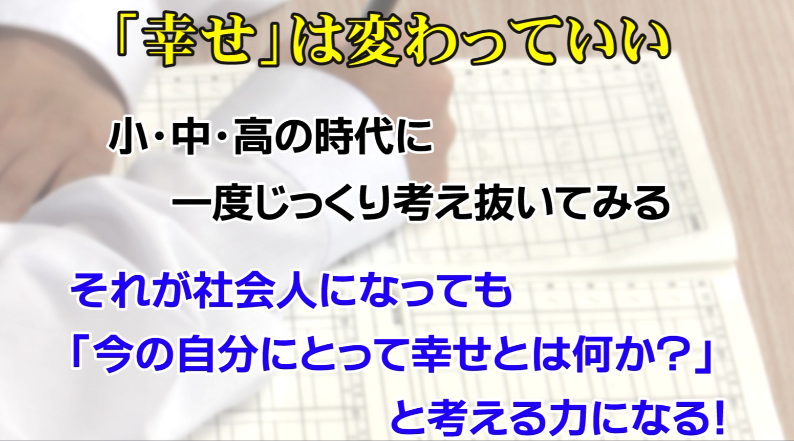 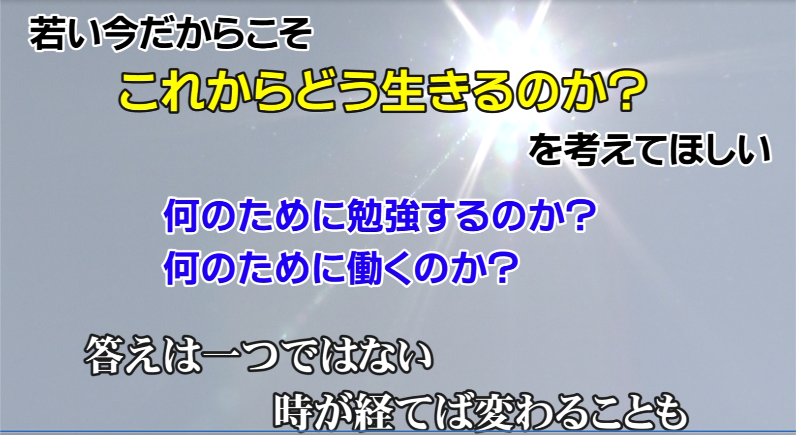 過程学習内容及び学習活動指導上の留意点評価資料・準備導入（５）１　社会の変化を把握する。２　本時の学習課題を設定する。〇　現在と過去の職業や社会情勢等を比較することにより、生徒が生きている社会の変化について、できるだけ視覚的に伝える。（例：今あって10年前にはなかったもの等）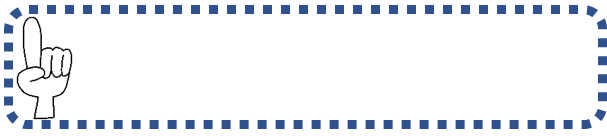 動画コンテンツの視聴を通して、自分の将来について考える時間であることを伝える。写真等展　開（40）３　動画コンテンツを視聴する。（9分３０秒）４　自分の意見をまとめる。　・よのなか先生のどんな言葉が印象に残りましたか。また、なぜその言葉が心に残りましたか。５　グループ（３～4人）に分かれ、一人ずつ選んだ言葉とその理由について述べ、話し合う。６　話合いやキャリア・パスポートをもとに将来をどのように生きていたいか考える。　・自分にとって理想の将来とはどんなイメージでしょうか。また、今の自分が達成できる確率は何％でしょうか。必要に応じてメモを取らせる。〇　よのなか先生の印象的な言葉を選んだ理由を考えさせることを通して、自分の思考を整理させる。〇　動画コンテンツの視聴だけでは不十分な生徒には、動画コンテンツ中の言葉を提示して支援する。〇　選んだ言葉と理由を語り合うことにより、現在の生徒自身が考え得る理想の将来について考えるきっかけにする。話合いやこれまでのキャリア・パスポートの記述をもとに自分自身の意見をまとめさせる。〇　理想の将来に対する自分の現在の状態を認識するために、数値化して表現させる。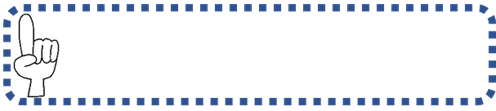 よのなか先生の動画コンテンツ視聴をもとに、働くことや社会に貢献することについて考え、自己の将来像を描くことができたか。（ワークシート）動画コンテンツワークシートワークシートキャリア・パスポートまとめ（５）７　本時の振り返りをする。本時の学習を振り返るとともに、次時は、自分の理想の将来に向けて今の自分に大切なことを考える時間であることを伝える。過程学習内容及び学習活動指導上の留意点評価資料・準備導入（５）１　前時の振り返りをする。２　本時の学習課題を確認する。ワークシートの記述を振り返らせ、理想の将来を把握させるとともに、本時は達成確率を上げていくための作戦を立てる（意思決定をする）時間であることを伝える。前時のワークシート展　開（40）３　理想の将来を生きるために、自分自身にとって今大切なことを考える。目標管理シートの例を見て記入の仕方を知る。将来の見通しを立てる。４　自分の立てた将来の見通しを、発表する。〇　夢を実現した人物、夢に向けて努力している人物の目標設定等をモデルとして示すことで、将来の生き方に向けての見通しを立てさせる。〇　目標管理シートの記入例を示すことで、具体的な書き方を理解させる。〇　将来の捉え方は、生徒個人のキャリア発達により違うため、全ての枠を完成させることが目的にならないように配慮する。〇　お互いの意見を尊重して聞ける雰囲気になる配慮として、否定的な反応をしないことなどを事前に生徒に伝える。現在の学習と将来の社会・職業生活とのつながりを考え、一人一人が目標を設定し、意思決定できたか。（ワークシート、観察）ワークシート（目標管理シート）まとめ（５）５　本時の振り返りをする。本時の学習を振り返る（感想や気付きの記入）とともに次時の活動内容（立志式に向けて）を確認する。ワークシート